Los alimentos fríos, listos para comer, con control de tiempo y temperatura para la seguridad (TCS, por su sigla en inglés) elaborados en el establecimiento o que vienen en un paquete comercial abierto o no sellado deben servirse, venderse, congelarse o desecharse en un plazo de siete días para reducir las infecciones por la bacteria Listeria. Los alimentos con TCS refrigerados que se almacenan por más de 24 horas deben estar marcados con la fecha de elaboración/apertura o la fecha de descarte para garantizar que se utilizan o se congelan dentro de un plazo de siete días. Este documento sirve de ayuda para revisar los procedimientos y capacitar al personal. Para ver la lista de alimentos exentos, consulte la página 2.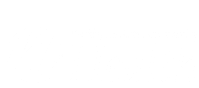 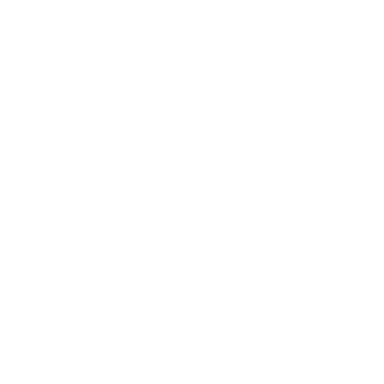 Nota: Use este documento para ayudar a que su establecimiento mantenga el AMC (por su sigla en inglés, control gerencial activo). Asegúrese de trabajar con su jurisdicción de sistemas locales de salud para obtener cualquier información adicional o autorizaciones según sea necesario.Para solicitar este documento en algún otro formato, llame al 1-800-525-0127. Las personas con sordera o problemas de audición deben llamar al 711 (servicio de relé de Washington) o enviar un correo electrónico a civil.rights@doh.wa.gov.Sección 1: Información del establecimiento de comidaSección 1: Información del establecimiento de comidaSección 1: Información del establecimiento de comidaSección 1: Información del establecimiento de comidaSección 1: Información del establecimiento de comidaSección 1: Información del establecimiento de comidaNombre del establecimientoNombre del establecimientoNombre del establecimientoNombre del establecimientoTeléfonoTeléfonoCalle (Dirección física)Calle (Dirección física)Calle (Dirección física)CiudadZIPCorreo electrónicoNombre del contactoNombre del contactoNombre del contactoTítulo/PuestoTítulo/PuestoTítulo/PuestoSección 2: Evaluación del menúRevisar la lista de alimentos exentos. Revisar los alimentos fríos con TCS que conserva durante más de 24 horas después de prepararlos o abrir el paquete.Sección 2: Evaluación del menúRevisar la lista de alimentos exentos. Revisar los alimentos fríos con TCS que conserva durante más de 24 horas después de prepararlos o abrir el paquete.Sección 2: Evaluación del menúRevisar la lista de alimentos exentos. Revisar los alimentos fríos con TCS que conserva durante más de 24 horas después de prepararlos o abrir el paquete.Sección 2: Evaluación del menúRevisar la lista de alimentos exentos. Revisar los alimentos fríos con TCS que conserva durante más de 24 horas después de prepararlos o abrir el paquete.Sección 2: Evaluación del menúRevisar la lista de alimentos exentos. Revisar los alimentos fríos con TCS que conserva durante más de 24 horas después de prepararlos o abrir el paquete.Sección 2: Evaluación del menúRevisar la lista de alimentos exentos. Revisar los alimentos fríos con TCS que conserva durante más de 24 horas después de prepararlos o abrir el paquete. Fiambres (paquete abierto) Fiambres (paquete abierto) Quesos blandos o semiblandos (como el queso brie, queso untable o ricota) Quesos blandos o semiblandos (como el queso brie, queso untable o ricota) Quesos blandos o semiblandos (como el queso brie, queso untable o ricota) Quesos blandos o semiblandos (como el queso brie, queso untable o ricota) Leche pasteurizada (paquete abierto) Leche pasteurizada (paquete abierto) Ensaladas de la casa (como ensalada de hojas verdes/lechuga, papas, macarrones) Ensaladas de la casa (como ensalada de hojas verdes/lechuga, papas, macarrones) Ensaladas de la casa (como ensalada de hojas verdes/lechuga, papas, macarrones) Ensaladas de la casa (como ensalada de hojas verdes/lechuga, papas, macarrones) Alimentos cortados (como el melón o la lechuga cortados en el lugar) Alimentos cortados (como el melón o la lechuga cortados en el lugar) Alimentos cocidos y refrigerados:       Alimentos cocidos y refrigerados:       Alimentos cocidos y refrigerados:       Alimentos cocidos y refrigerados:       Aderezos de la casa:       Aderezos de la casa:       Otro:       Otro:       Otro:       Otro:      Sección 3: Método de marcado de fechaSección 3: Método de marcado de fechaSección 3: Método de marcado de fechaSección 3: Método de marcado de fechaSección 3: Método de marcado de fechaSección 3: Método de marcado de fechaSeleccionar el método de marcado de fecha utilizado	Seleccionar la fecha que se utilizará Adhesivo	 Fecha/día de elaboración/de apertura del paquete Código de color	 Fecha de vencimiento/día en que se sirve/desecha Marcador	 Día en que se congeló/descongeló (debe incluirse si el producto está congelado) Otro:      	 Otro:      Seleccionar el método de marcado de fecha utilizado	Seleccionar la fecha que se utilizará Adhesivo	 Fecha/día de elaboración/de apertura del paquete Código de color	 Fecha de vencimiento/día en que se sirve/desecha Marcador	 Día en que se congeló/descongeló (debe incluirse si el producto está congelado) Otro:      	 Otro:      Seleccionar el método de marcado de fecha utilizado	Seleccionar la fecha que se utilizará Adhesivo	 Fecha/día de elaboración/de apertura del paquete Código de color	 Fecha de vencimiento/día en que se sirve/desecha Marcador	 Día en que se congeló/descongeló (debe incluirse si el producto está congelado) Otro:      	 Otro:      Seleccionar el método de marcado de fecha utilizado	Seleccionar la fecha que se utilizará Adhesivo	 Fecha/día de elaboración/de apertura del paquete Código de color	 Fecha de vencimiento/día en que se sirve/desecha Marcador	 Día en que se congeló/descongeló (debe incluirse si el producto está congelado) Otro:      	 Otro:      Seleccionar el método de marcado de fecha utilizado	Seleccionar la fecha que se utilizará Adhesivo	 Fecha/día de elaboración/de apertura del paquete Código de color	 Fecha de vencimiento/día en que se sirve/desecha Marcador	 Día en que se congeló/descongeló (debe incluirse si el producto está congelado) Otro:      	 Otro:      Seleccionar el método de marcado de fecha utilizado	Seleccionar la fecha que se utilizará Adhesivo	 Fecha/día de elaboración/de apertura del paquete Código de color	 Fecha de vencimiento/día en que se sirve/desecha Marcador	 Día en que se congeló/descongeló (debe incluirse si el producto está congelado) Otro:      	 Otro:      Sección 4: VerificaciónSección 4: VerificaciónSección 4: VerificaciónSección 4: VerificaciónSección 4: VerificaciónSección 4: Verificación¿Quién verificará si el procedimiento se está siguiendo correctamente? El procedimiento debe verificarse diariamente. Seleccionar todas las opciones que correspondan. PIC (por sus siglas en inglés, persona a cargo)/Gerente	 Cocinero	 Mozo	 Otros:      ¿Quién verificará si el procedimiento se está siguiendo correctamente? El procedimiento debe verificarse diariamente. Seleccionar todas las opciones que correspondan. PIC (por sus siglas en inglés, persona a cargo)/Gerente	 Cocinero	 Mozo	 Otros:      ¿Quién verificará si el procedimiento se está siguiendo correctamente? El procedimiento debe verificarse diariamente. Seleccionar todas las opciones que correspondan. PIC (por sus siglas en inglés, persona a cargo)/Gerente	 Cocinero	 Mozo	 Otros:      ¿Quién verificará si el procedimiento se está siguiendo correctamente? El procedimiento debe verificarse diariamente. Seleccionar todas las opciones que correspondan. PIC (por sus siglas en inglés, persona a cargo)/Gerente	 Cocinero	 Mozo	 Otros:      ¿Quién verificará si el procedimiento se está siguiendo correctamente? El procedimiento debe verificarse diariamente. Seleccionar todas las opciones que correspondan. PIC (por sus siglas en inglés, persona a cargo)/Gerente	 Cocinero	 Mozo	 Otros:      ¿Quién verificará si el procedimiento se está siguiendo correctamente? El procedimiento debe verificarse diariamente. Seleccionar todas las opciones que correspondan. PIC (por sus siglas en inglés, persona a cargo)/Gerente	 Cocinero	 Mozo	 Otros:       Control de la temperaturaAsegurarse de que los alimentos estén refrigerados a 41 F (5 C) o menos. Se requieren las marcas de fecha adecuadas en los alimentos con TCSLos alimentos con TCS que se almacenan por más de 24 horas se marcan.Los alimentos congelados incluyen la fecha de elaboración inicial y las fechas de congelamiento/descongelamiento en la etiqueta.Los alimentos mezclados tienen la marca de la fecha del primer ingrediente elaborado.Los alimentos que no tengan marca o cuya fecha se haya pasado se desechan. Control de la temperaturaAsegurarse de que los alimentos estén refrigerados a 41 F (5 C) o menos. Se requieren las marcas de fecha adecuadas en los alimentos con TCSLos alimentos con TCS que se almacenan por más de 24 horas se marcan.Los alimentos congelados incluyen la fecha de elaboración inicial y las fechas de congelamiento/descongelamiento en la etiqueta.Los alimentos mezclados tienen la marca de la fecha del primer ingrediente elaborado.Los alimentos que no tengan marca o cuya fecha se haya pasado se desechan. Control de la temperaturaAsegurarse de que los alimentos estén refrigerados a 41 F (5 C) o menos. Se requieren las marcas de fecha adecuadas en los alimentos con TCSLos alimentos con TCS que se almacenan por más de 24 horas se marcan.Los alimentos congelados incluyen la fecha de elaboración inicial y las fechas de congelamiento/descongelamiento en la etiqueta.Los alimentos mezclados tienen la marca de la fecha del primer ingrediente elaborado.Los alimentos que no tengan marca o cuya fecha se haya pasado se desechan. Control de la temperaturaAsegurarse de que los alimentos estén refrigerados a 41 F (5 C) o menos. Se requieren las marcas de fecha adecuadas en los alimentos con TCSLos alimentos con TCS que se almacenan por más de 24 horas se marcan.Los alimentos congelados incluyen la fecha de elaboración inicial y las fechas de congelamiento/descongelamiento en la etiqueta.Los alimentos mezclados tienen la marca de la fecha del primer ingrediente elaborado.Los alimentos que no tengan marca o cuya fecha se haya pasado se desechan. Control de la temperaturaAsegurarse de que los alimentos estén refrigerados a 41 F (5 C) o menos. Se requieren las marcas de fecha adecuadas en los alimentos con TCSLos alimentos con TCS que se almacenan por más de 24 horas se marcan.Los alimentos congelados incluyen la fecha de elaboración inicial y las fechas de congelamiento/descongelamiento en la etiqueta.Los alimentos mezclados tienen la marca de la fecha del primer ingrediente elaborado.Los alimentos que no tengan marca o cuya fecha se haya pasado se desechan. Control de la temperaturaAsegurarse de que los alimentos estén refrigerados a 41 F (5 C) o menos. Se requieren las marcas de fecha adecuadas en los alimentos con TCSLos alimentos con TCS que se almacenan por más de 24 horas se marcan.Los alimentos congelados incluyen la fecha de elaboración inicial y las fechas de congelamiento/descongelamiento en la etiqueta.Los alimentos mezclados tienen la marca de la fecha del primer ingrediente elaborado.Los alimentos que no tengan marca o cuya fecha se haya pasado se desechan.Sección 5: Capacitación de los empleadosSección 5: Capacitación de los empleadosSección 5: Capacitación de los empleadosSección 5: Capacitación de los empleadosSección 5: Capacitación de los empleadosSección 5: Capacitación de los empleadosCapacitación de los empleados: Los empleados deben recibir la capacitación adecuada. Seleccionar todas las opciones que correspondan.Capacitación de los empleados: Los empleados deben recibir la capacitación adecuada. Seleccionar todas las opciones que correspondan.Capacitación de los empleados: Los empleados deben recibir la capacitación adecuada. Seleccionar todas las opciones que correspondan.Capacitación de los empleados: Los empleados deben recibir la capacitación adecuada. Seleccionar todas las opciones que correspondan.Capacitación de los empleados: Los empleados deben recibir la capacitación adecuada. Seleccionar todas las opciones que correspondan.Capacitación de los empleados: Los empleados deben recibir la capacitación adecuada. Seleccionar todas las opciones que correspondan.¿Cómo se capacita a los empleados? Leen y firman el documento	 Sistema de marcado y requisitos para desechar	 Otro:      ¿Cómo se capacita a los empleados? Leen y firman el documento	 Sistema de marcado y requisitos para desechar	 Otro:      ¿Cómo se capacita a los empleados? Leen y firman el documento	 Sistema de marcado y requisitos para desechar	 Otro:      ¿Cómo se capacita a los empleados? Leen y firman el documento	 Sistema de marcado y requisitos para desechar	 Otro:      ¿Cómo se capacita a los empleados? Leen y firman el documento	 Sistema de marcado y requisitos para desechar	 Otro:      ¿Con qué frecuencia se capacita a los empleados? Al momento de la contratación	 Anualmente	 Cuando se observan errores	 Otro:      ¿Con qué frecuencia se capacita a los empleados? Al momento de la contratación	 Anualmente	 Cuando se observan errores	 Otro:      ¿Con qué frecuencia se capacita a los empleados? Al momento de la contratación	 Anualmente	 Cuando se observan errores	 Otro:      ¿Con qué frecuencia se capacita a los empleados? Al momento de la contratación	 Anualmente	 Cuando se observan errores	 Otro:      ¿Con qué frecuencia se capacita a los empleados? Al momento de la contratación	 Anualmente	 Cuando se observan errores	 Otro:      Sección 6: Información adicional específica del establecimientoSección 6: Información adicional específica del establecimientoSección 6: Información adicional específica del establecimientoSección 6: Información adicional específica del establecimientoSección 6: Información adicional específica del establecimientoSección 6: Información adicional específica del establecimientoSección 7: FirmaSección 7: FirmaSección 7: FirmaSección 7: FirmaSección 7: FirmaSección 7: FirmaPlan elaborado por: ____Plan elaborado por: ____Plan elaborado por: ____Plan elaborado por: ____Plan elaborado por: ____Plan elaborado por: ____Firma	FechaFirma	FechaFirma	FechaNombre en letra de imprenta	TeléfonoNombre en letra de imprenta	TeléfonoNombre en letra de imprenta	TeléfonoQuesos blandos y blandos y curados deben estar marcados con la fechaQuesos blandos y blandos y curados deben estar marcados con la fechaQuesos blandos y blandos y curados deben estar marcados con la fechaQuesos blandos y blandos y curados deben estar marcados con la fechaLos quesos cortados en el establecimiento o cuyo paquete esté abierto deben estar marcados con la fecha y consumirse en un plazo de 7 días.Los quesos cortados en el establecimiento o cuyo paquete esté abierto deben estar marcados con la fecha y consumirse en un plazo de 7 días.Los quesos cortados en el establecimiento o cuyo paquete esté abierto deben estar marcados con la fecha y consumirse en un plazo de 7 días.Los quesos cortados en el establecimiento o cuyo paquete esté abierto deben estar marcados con la fecha y consumirse en un plazo de 7 días.Los quesos comunes están resaltados con negrita.Los quesos comunes están resaltados con negrita.Los quesos comunes están resaltados con negrita.Los quesos comunes están resaltados con negrita.AlentejoAlpinoAnariBakersBanburyBarbereyBel PaeseBella MilanoBondonBrieCambridgeCamembertCottageCoulommiersEn cremaCrescenzaDamenFarmersFermeFetaFormagelleGournayLivarotMaitreMignotMont d’OrMozzarellaNeufchatelQueso blancoQueso de Hoja Queso del PaísQueso de PunaQueso frescoProvaturaRicotaScamorzaVilliersVoidAlimentos exentos al marcado de fechaAlimentos exentos al marcado de fechaAlimentos exentos al marcado de fechaAlimentos exentos al marcado de fechaLos siguientes alimentos no requieren una marca con fecha.Los siguientes alimentos no requieren una marca con fecha.Los siguientes alimentos no requieren una marca con fecha.Los siguientes alimentos no requieren una marca con fecha.Alimentos que no requieren TCSAlimentos con TCS que se mantuvieron refrigerados por menos de 24 horasAlimentos con TCS que no están listos para comerAlimentos con TCS que están dentro del paquete comercial selladoMariscos (ostras con concha, almejas, mejillones)Ensaladas preparadas en establecimientos de comidaAlimentos que no requieren TCSAlimentos con TCS que se mantuvieron refrigerados por menos de 24 horasAlimentos con TCS que no están listos para comerAlimentos con TCS que están dentro del paquete comercial selladoMariscos (ostras con concha, almejas, mejillones)Ensaladas preparadas en establecimientos de comidaQuesos duros (consultar los ejemplos a continuación)Quesos semiblandos, con baja humedad (consultar los ejemplos a continuación)Lácteos fermentados (yogur, nata agria, suero de la leche)Carnes estables, fermentadas y curadas en sal 
(consultar los ejemplos a continuación)Conservas de pescado (arenque en escabeche y bacalao seco/salado)Quesos duros (consultar los ejemplos a continuación)Quesos semiblandos, con baja humedad (consultar los ejemplos a continuación)Lácteos fermentados (yogur, nata agria, suero de la leche)Carnes estables, fermentadas y curadas en sal 
(consultar los ejemplos a continuación)Conservas de pescado (arenque en escabeche y bacalao seco/salado)Ejemplos de quesos duros que no requieren una marca con fecha. Quesos que contienen un 39 % de humedad, o menos.Ejemplos de quesos duros que no requieren una marca con fecha. Quesos que contienen un 39 % de humedad, o menos.Ejemplos de quesos duros que no requieren una marca con fecha. Quesos que contienen un 39 % de humedad, o menos.Ejemplos de quesos duros que no requieren una marca con fecha. Quesos que contienen un 39 % de humedad, o menos.AsaderoAbertamAppenzellerAsiago medio o viejoBraCheddarChristalinnaColbyEdamCotija añejoCotijaCoonDerbyEmmentalLácteos inglesesBleu de GexGloucesterGeitostGruyereHerveLaplandLorraineOaxacaParmesanoPecorinoQueso AñejoQueso ChihuahuaQueso de PrensaRomanelloRomanoReggianoZigerQueso azul SassenageQueso azul StiltonSuizoQueso azul SassenageVizeQueso azul WensleydaleEjemplos de quesos semiblandos que no requieren una marca con fecha. Quesos que contienen un 39 a 50 % de humedad.Ejemplos de quesos semiblandos que no requieren una marca con fecha. Quesos que contienen un 39 a 50 % de humedad.Ejemplos de quesos semiblandos que no requieren una marca con fecha. Quesos que contienen un 39 a 50 % de humedad.Ejemplos de quesos semiblandos que no requieren una marca con fecha. Quesos que contienen un 39 a 50 % de humedad.Asiago blandoBattelmattQueso azul BellelayAzulLadrilloCamosumChantelleEdamFontinaQueso azul GorgonzolaGoudaDerbyHavartiKonigskaseLimburgerMilanoManchegoMontereyMuensterOkaPort SalutProvoloneQueso de BolaQueso de la TierraRobbioleQueso azul roquefortSamsoTilsitTrapenseEjemplos de fiambres que no requieren una marca con fecha. Los siguientes tipos de carnes son estables y fermentadas o curadas en sal.Ejemplos de fiambres que no requieren una marca con fecha. Los siguientes tipos de carnes son estables y fermentadas o curadas en sal.Ejemplos de fiambres que no requieren una marca con fecha. Los siguientes tipos de carnes son estables y fermentadas o curadas en sal.Ejemplos de fiambres que no requieren una marca con fecha. Los siguientes tipos de carnes son estables y fermentadas o curadas en sal.PastirmaBreasaolaCapicola/CapocolloPepperoniSalame secoPastirmaBreasaolaCapicola/CapocolloPepperoniSalame secoJamón crudoJamón de campoJamón de ParmaJamón crudoJamón de campoJamón de Parma